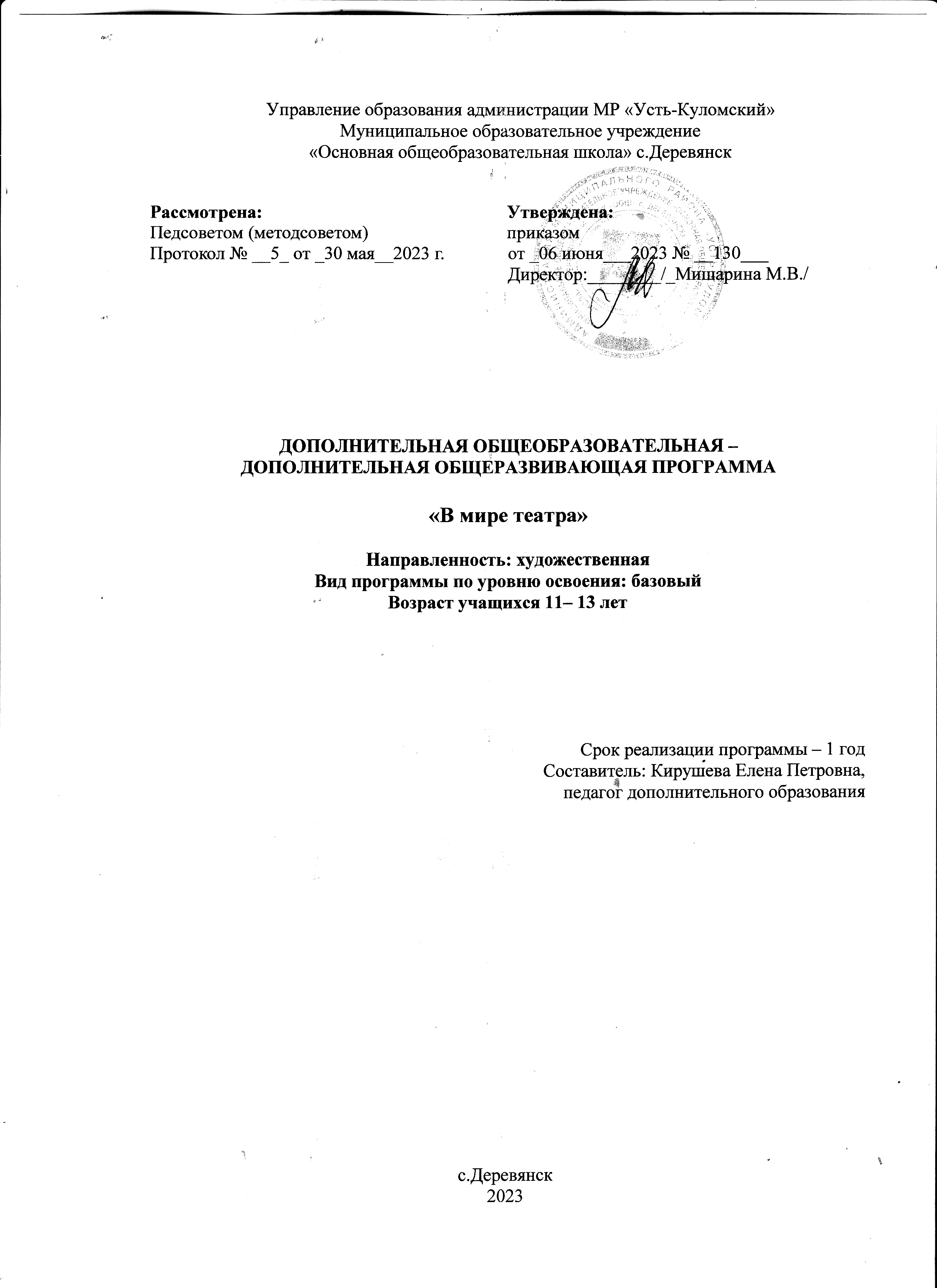 1.1.Пояснительная записка:Дополнительная общеобразовательная - дополнительная общеразвивающая программа «В мире театра» разработана в соответствии следующих нормативных документов: Федеральный Закон от 29.12.2012 г. №273-ФЗ «Об образовании в РФ»-Приказ Минпросвещения Российской Федерации № 629 от 27.07.2022 г. «Об утверждении порядка организации и осуществлении образовательной деятельности по дополнительным общеобразовательным программам». -Постановление Главного государственного санитарного врача РФ от 28.09.2020г.  № 28 «Об утверждении Санитарных правил СП 2.4.3648-20 «Санитарно-эпидемиологические требования к организациям воспитания и обучения, отдыха и оздоровления детей и молодежи» (п.3.6);-Методические рекомендации по проектированию дополнительных общеобразовательных общеразвивающих программ в Республике Коми от 19.09.2019г. № 07-13/631).-Федеральный Закон от 02.12.2019 N 403-ФЗ «О внесении изменений в Федеральный закон «Об образовании в Российской Федерации».-Федеральный закон от 31 июля 2020 г. № 304-ФЗ «О внесении изменений в Федеральный закон «Об образовании в Российской Федерации» по вопросам воспитания обучающихся».-Концепция развития дополнительного образования детей до 2030 года (Распоряжение Правительства России от 31.03.2022 г. №678-р).Устав МОУ «ООШ» с.Деревянск(https://shkoladerevyanskaya-r11.gosweb.gosuslugi.ru/netcat_files/30/66/ustav2019_derevjansk_dlja_sajta.pdf)Локальные акты, регламентирующие деятельность по дополнительным общеобразовательным программам МОУ «ООШ» с. ДеревянскНаправленность программы: художественнаяАктуальность: программа ориентирована на всестороннее развитие личности ребенка, его неповторимой индивидуальности, направлена на гуманизацию воспитательно-образовательной работы с детьми, основана на психологических особенностях развития школьников. Участие в школьном театральном кружке создает условия для раскрытия внутренних качеств личности и ее самореализации, формирования содержательного общения по поводу общей деятельности, умения взаимодействовать в коллективе, для развития художественного творчества, эстетического вкуса и стремления к освоению нового опыта. Новизна образовательной программы состоит в том, что учебно-воспитательный процесс осуществляется через различные направления работы: воспитание основ зрительской культуры, развитие навыков исполнительской деятельности, накопление знаний о театре, которые переплетаются, дополняются друг в друге, взаимно отражаются, что способствует формированию нравственных качеств у воспитанников объединения.Педагогическая целесообразность данного курса для  школьников обусловлена их возрастными особенностями: разносторонними интересами, любознательностью, увлеченностью, инициативностью. Данная программа призвана расширить творческий потенциал подростка, обогатить словарный запас, сформировать нравственно-эстетические чувства, эстетический художественный вкус, культуру общения, т.к. именно в школе закладывается фундамент творческой личности, закрепляются нравственные нормы поведения в обществе, формируется духовность.- Отличительные особенности программы В программе систематизированы средства и методы театрально-игровой деятельности, обосновано использование разных видов детской творческой деятельности в процессе театрального воплощения.Программа основана на следующем научном предположении: театральная деятельность как процесс развития творческих способностей ребенка является процессуальной. Важнейшим в детском творческом театре является процесс репетиций, процесс творческого переживания и воплощения, а не только конечный результат. Поскольку именно в процессе работы над образом происходит развитие личности ребенка, развивается символическое мышление, двигательный эмоциональный контроль. Происходит усвоение социальных норм поведения, формируются высшие произвольные психические функции. Эту идею выдвигал в своих трудах и ученый-психолог Л.С. Выготский: "Не следует забывать, что основной закон детского творчества заключается в том, что ценность его следует видеть не в результате, не в продукте творчества, а в самом процессе. Важно не то, что создадут дети, важно то, что они создают, творят, упражняются в творческом воображении и его воплощении. В настоящей детской постановке все – от занавеса и до развязки драмы – должно быть сделано руками и воображением самих детей, и тогда только драматическое творчество получит все свое значение и всю свою силу в приложении к ребенку!"Адресат программы – Программа рассчитана на учащихся в возрасте от 11 до 13 лет. Наполняемость групп- от 10 до 15 человек. Условия приема детей - согласно заявлению родителей (законных представителей) и согласия на обработку данных.Вид программы по уровню освоения: базовый.Объем программы – 34 часа:Сроки реализации программы: 1 год обучения.Форма обучения: групповая и индивидуальная работа, со всей группой одновременно и с участниками конкретного представления для отработки дикции и актерского мастерства. Основными видами проведения занятий являются театральные игры, беседы, тренинги, спектакли и праздники.Режим занятий: Занятия проводятся 1 раз в неделю по 1 академическому часу. Продолжительность 1 академического часа – 45 минут.Особенности организации образовательного процесса: состав группы: постоянный, виды занятий: индивидуальные, групповые, коллективные.   1.2 Цель и задачи:Цель: воспитание творчески активной личности, раскрытие новых способностей и талантов  средствами театрального искусства.Задачи: Обучающие:  - приобщать детей к творчеству; - совершенствовать представления, теоретические знания по театральному искусству, - научить основным умениям и навыкам актёрского мастерства. Развивающие: -способствовать развитию творческой инициативы воспитанников; - способствовать развитию организаторских способностей; - развивать актёрские способности: память, образное мышление, умение выполнять дыхательные упражнения на месте и в движении. Воспитательные: - формировать положительное отношение к духовным ценностям;- формировать положительный микроклимат в творческом коллективе; - способствовать воспитанию у ребят взаимопонимания, доверия, уважения друг к другу и старшим.1.3. Содержание программы:Учебно-тематический  план программыСодержания учебного планаРаздел 1. Введение (1 час) Теория: ознакомить детей с театральным искусством , основными жанрами и вехами развития театра. Практика: просмотр видеоролика, работа в группах (игра «Путешествие на машине времени»), диалог.Раздел 2. Основы сценической речи (9ч)Теория: дать детям понятие о сценической речи, учить их самостоятельно работать над правильной дикцией и речью. В теоретической части обучения педагог использует рассказ с демонстрацией и диалог: Как образуется человеческая речь. Какие органы участвуют в формировании звука. Что происходит с лёгкими при вдохе и выдохе. Как называются струны, которые образуют звук. Какие препятствия на пути образует воздух.Практика: Голос и речь человека. Работа над голосом. Жест, мимика, движение. Урок актерского мастерства на развитие памяти. Практическое занятие на развитие внимания. Творческое действие в условиях сценического вымысла. Слушать - это тоже действие. Слушание как действие актёра. Творческое взаимодействие с партнером.Раздел 3.   Актёрское мастерство и основы сценической грамоты (11ч).Теория: дать детям понятие природы актёрского мастерства, через практические занятия вырабатывать у них фантазию, образное мышление, воображение.Практика: упражнения и тренинги. Дыхательная гимнастика: Упражнения –«Насос», «Звукоподражатель». Голосовая гимнастика: Упражнения «Стон», «Собаки». Артикуляционная гимнастика: «Назойливый комар», «Улыбка – хобот», «Часы», «Уколы», «Змея» Потешки, фразы, скороговорки, междометия. Упражнение «Собачье дыхание». Скороговорки на согласные звуки : н,м,р,л,з,б,п. «Игра в мяч» и «Этажи». Тренинги по развитию речи: Сочинить рассказ под воздействием музыки. Животные в цирке. Диалоги из басен Крылова «Стрекоза и муравей», «Слон и Моська». Игра «Фектование». Упражнение «Слово наоборот».Раздел 4. Ритмопластика.(6ч).Теория: Понятие «ритмика». Её значение в воспитании актерской личности. Ритм и  темп движения как выразительные средства в искусстве.Понятие о сценической пластике, учить детей легко и правильно двигаться на сцене.Практика: Тренинг на расслабление. Игра «Зёрнышко в земле».«В магазине». Работа с равновесием - «Гусиный шаг». Движение по схеме(крест, квадрат, круг). Элементы акробатики - кувырок вперёд, кувырок назад. Этюды по созданию сценического образа- «Скульптор и модель». «Зеркало», «Окно», «Дом игрушки», «Танцующее зеркало».Движение и музыка: работа с хореографом. Упражнения «Тело и звук», «Ритмический рисунок».Раздел 5. Репетиционно - постановочные работы (5ч).Теория: Спектакль.  Классификация спектаклей, структура спектакля. Основные этапы работы над спектаклем. Практика: Практические занятия:Предварительный разбор спектакля. Обмен впечатлениями. Распределение ролей.Рабочие репетиции.Параллельная работа над оформлением: подготовка необходимых деталей, декораций, реквизита, костюмов и т.д.Репетиции с деталями декораций, реквизитом. Развитие у детей представления о выразительном значении отдельных компонентов сценического действия (декораций, костюма, музыки).Проигрывание номера целиком с включением готового оформления и музыки. Окончательная расстановка смысловых акцентов в развитии действия и закрепление последовательной линии поведения персонажей. Выявление недочетов и посильное их устранение путем повторных репетиций.Показ спектакля.Обсуждение выступления с активом кружка, обмен впечатлениями, обсуждение достоинств и недостатков. Дополнительные упражнения, импровизации, игры. Упражнение на релаксацию. Игры и упражнения на разогрев. Импровизация. Постановка голоса и тренировка физической экспрессивности. Концентрация. Работа в ансамбле. Развитие способности выполнять инструкцию. Участие в постановке.Раздел 6 .Итоговое занятие(2ч).Теория: Подведение итогов.Практика: Показ спектакля.1.4.Планируемые результаты: Прeдметные:- умению выражать разнообразные эмоциональные состояния (грусть, радость, злоба, удивление, восхищение); - видам театрального искусства;- основам актёрского мастерства.Личностные:– формирование культуры общения и поведения в социум; – формирование уверенности в себе; – воспитание в себе компетентного, интеллектуального и культурного зрителя.Мeтапрeдметные:– развитие мыслительных процессов, воображения; – восприятие окружающего мира через творческие процессы; – анализ причин успеха или неудачи в своей театральной деятельности.2.1. Календарный учебный график программы (приложение 1)            2.2. Календарный план воспитательной работы (приложение 2)Ссылка на Рабочую программу воспитания: https://cloud.mail.ru/public/KvQJ/zYrEPEj2x           2.3. Условия реализации программыПрограмма «В мире театра» реализуется на базе МОУ «ООШ» с.Деревянск, в кабинете №3. Помещение для проведения занятий должно быть достаточно просторным, хорошо проветриваемым, с хорошим естественным и искусственным освещением. Свет должен падать на руки детей с левой стороны. Столы могут быть рассчитаны на два человека, но должны быть расставлены так, чтобы дети могли работать, не стесняя друг друга, а учитель мог подойти к каждому ученику, при этом, не мешая работать другому учащемуся.Материально-техническое обеспечение образовательного процессаИмеющиеся технические средства: мультимедийный проектор-1экран-1компьютер -1школьные столы-8ученические стулья-16школьная сцена;театральная ширма.Кадровое обеспечение : программу реализует педагог дополнительного образования.2.4. Формы контроляРеализация программы «В мире театра» предусматривает текущий контроль и итоговую аттестацию обучающихся. Текущий контроль  проводится на занятиях в форме педагогического наблюдения за выполнением специальных упражнений, театральных игр, показа этюдов и миниатюр.Итоговая аттестация обучающихся проводится в конце учебного года по окончании освоения программы в форме творческого отчета: показа спектакля.Характеристика оценочных материалов программы представлена в приложении 3.2.5. Оценочные материалыОбразовательные результаты можно разделить на три уровня. Первый уровень результатов — приобретение школьниками социальных знаний (об общественных нормах, об устройстве общества, о социально одобряемых и неодобряемых формах поведения в обществе и т. п.), понимания социальной реальности и повседневной жизни. Для достижения данного уровня результатов особое значение имеет взаимодействие школьника с учителями (в основном и дополнительном образовании) как значимыми для него носителями социального знания и повседневного опыта. Второй уровень результатов — формирование позитивных отношений школьника к базовым ценностям общества (человек, семья. Родина, природа, мир. знания, труд, культура), ценностного отношения к социальной реальности в целом. Для достижения данного уровня результатов особое значение имеет равноправное взаимодействие школьника на уровне класса, школы, т. е. в защищенной, дружественной ему социальной среде. Именно в такой близкой социальной среде ребенок получает первое практическое подтверждение приобретенных социальных знаний, начинает их ценить. Третий уровень результатов - получение школьником опыта самостоятельного социального действия. Для достижения данного уровня результатов особое значение имеет взаимодействие школьника с социальными субъектами за пределами школы, в открытой общественной среде2.6. Методические материалы.Практики, технологии и методы проведения занятий - Информационно-коммуникационные технологии; - Технологии дистанционного и электронного обучения; - Групповые и индивидуальные методы обучения с описанием применения в процессе реализации обучающих, развивающих и воспитательных задач программы; - Словесные методы: объяснения, рассказ, замечание, указания; - Наглядные методы: показ упражнений, пособий; - Информационно-развивающие (рассказы, беседы, мастер-классы); - Практические (освоение умений и навыков по принципу «делай как я»); - Проблемно-поисковые (учащиеся самостоятельно ищут решение поставленных перед ними задач); -Творческие (развивающие игры, моделирование ситуаций, участие в досуговых программах); -Методы контроля и самоконтроля (самоанализ). Формы обучения: индивидуальная, фронтальная, групповая. Беседы, лекции, игры, практические занятия, создание творческих работ, участие в районных, городских и Всероссийских конкурсах. Дидактические материалы:  - Литература по темам занятий: - Наглядные пособия по темам (видеоролик «Культура зрителя» для раздела «Театральные игры», видеоролики «Я - театрал» для раздела «Музыкальное развитие»); - Подборка дидактических и диагностических материалов (Картотека со скороговорками для раздела «Культура и техника речи», Таблица с символами-подсказками для проведения самостоятельной разминки в разделе «Культура и техника речи», игры «идём в театр», «о чём рассказала театральная программа» для раздела «Театральные игры», игры «Муравьи», «кактус и ива», «пальма» для раздела «Ритмопластика»).2.7. Список литературы1. Агапова И.А. Школьный театр. Создание, организация, пьесы для постановок: 5-11классы. – М.: ВАКО, 2006. – 272 с.2. Белинская Е.В. Сказочные тренинги для дошкольников и младших школьников. –СПб.: Речь, 2006. – 125 с.3. Буяльский Б.А. Искусство выразительного чтения. М.: Просвещение,1986. –176 с.4. Губанова Н.Ф. Театрализованная деятельность дошкольников. Методическиерекомендации, конспекты занятий, сценарии игр и спектаклей. – М.: ВАКО, 2007. –256 с.5. Гурков А.Н. Школьный театр.- Ростов н/Д: Феникс, 2005. – 320 с.6. Дополнительное образование //Научно-методический журнал, 2001-2009 гг7. Зинкевич-Евстигнеева Т.Д., Т.М.Грабенко. Игры в сказкотерапии. - Спб., Речь, 2006. –208 с.8. Каришнев-Лубоцкий М.А. Театрализованные представления для детей школьноговозраста. - М.: Гуманитар.изд. центр ВЛАДОС, 2005. – 280 с.9. Колчеев Ю.В., Колчеева Н.М. Театрализованные игры в школе. – М.: Школьнаяпресса.. – 2000. – 96 с.                                                                                                                            Приложение 1Календарный учебный графикПриложение № 2Календарный план воспитательной работыПриложение №3Характеристика оценочных результатовГод обученияКоличество часов в неделюКоличество недель в учебном годуВсего часовПервый13434№Наименование разделов/тем	Количество часовКоличество часовКоличество часовФормы аттестации/контроля№Наименование разделов/тем	ВсегоТеорияПрактикаФормы аттестации/контроля1.Вводное занятие.1ч0,5ч0,5чСобеседованиеОсновы сценической речи.9ч1ч8чИмпровизация.Актёрское мастерство и основы сценической грамоты.11ч1ч10чЧтение по ролямРитмопластика.6ч1ч5чЭтюд по созданию пластического образаРепетиционно - постановочные работы5ч1ч4чИнсценировкаИтоговое занятие.2ч 1ч1чСпектакль.Итого 34ч5,5ч28,5ч№п/пМесяцФорма занятияКоличество часовТема занятияТема занятияМесто проведенияФорма контроляРаздел 1.Введение Раздел 1.Введение Раздел 1.Введение Раздел 1.Введение Раздел 1.Введение Раздел 1.Введение Раздел 1.Введение Раздел 1.Введение  1сентябрьБеседа1Вводное занятие.Вводное занятие.Каб№3Устный опросРаздел 2. Основы сценической речи Раздел 2. Основы сценической речи Раздел 2. Основы сценической речи Раздел 2. Основы сценической речи Раздел 2. Основы сценической речи Раздел 2. Основы сценической речи Раздел 2. Основы сценической речи Раздел 2. Основы сценической речи 2сентябрьБеседа1Сценическая речьСценическая речьКаб№3Устный опрос3сентябрьПрактическое занятие1Сценическая речьСценическая речьКаб№3Стихотворение наизусть4октябрьПрактическое занятие1Сценическая речьСценическая речьКаб№3Стихотворение наизусть5октябрьПрактическое занятие1Культура речиКультура речиКаб№3Чтение по ролям6октябрьПрактическое занятие1Культура речиКультура речиКаб№3Импровизация7октябрьБеседа1Дыхание и голосДыхание и голосКаб№3Устный опрос8ноябрьУпражнения, тренинги.1Дыхание и голосДыхание и голосКаб№3Устный опрос9ноябрьУпражнения, тренинги1ДикцияДикцияКаб№3Разучивание скороговорок10ноябрьУпражнения, тренинги1ДикцияДикцияКаб№3Разучивание скороговорокРаздел 3. Актерское мастерство и основы сценической грамоты Раздел 3. Актерское мастерство и основы сценической грамоты Раздел 3. Актерское мастерство и основы сценической грамоты Раздел 3. Актерское мастерство и основы сценической грамоты Раздел 3. Актерское мастерство и основы сценической грамоты Раздел 3. Актерское мастерство и основы сценической грамоты Раздел 3. Актерское мастерство и основы сценической грамоты Раздел 3. Актерское мастерство и основы сценической грамоты 11ноябрьУпражнения, тренинги1Организация внимания, воображения, памяти.Организация внимания, воображения, памяти.Каб№3Чтение по ролям12декабрьБеседа.1Сценическое действие.Сценическое действие.Каб№313декабрьРазминка.1Сценическое действие.Сценическое действие.Каб№3Этюд14декабрьИгры.1Этюд как основа ролиЭтюд как основа ролиКаб№3Этюд15декабрьУпражнения.1Практическое знакомство со сценическим действием в упражнениях, играх, этюдах Практическое знакомство со сценическим действием в упражнениях, играх, этюдах Каб№3Этюд16январьУпражнения.1Практическое знакомство со сценическим действием в упражнениях, играх, этюдах Практическое знакомство со сценическим действием в упражнениях, играх, этюдах Каб№3Этюд17январьПросмотр видеороликов1Практическое знакомство со сценическим действием в упражнениях, играх, этюдах Практическое знакомство со сценическим действием в упражнениях, играх, этюдах Каб№3Беседа18январьПрактическая работа1Практическое знакомство со сценическим действием в упражнениях, играх, этюдах Практическое знакомство со сценическим действием в упражнениях, играх, этюдах Каб№3Разучивание роли19февральПрактическая работа1Практическое знакомство со сценическим действием в упражнениях, играх, этюдах Практическое знакомство со сценическим действием в упражнениях, играх, этюдах Каб№3Инсценировкасказки20февральПрактическая работа1Практическое знакомство со сценическим действием в упражнениях, играх, этюдах Практическое знакомство со сценическим действием в упражнениях, играх, этюдах Каб№3Инсценировкасказки21февральПрактическая работа1Практическое знакомство со сценическим действием в упражнениях, играх, этюдах Практическое знакомство со сценическим действием в упражнениях, играх, этюдах Начальная школаПоказ сказки начальным классамРаздел 4.Ритмопластика Раздел 4.Ритмопластика Раздел 4.Ритмопластика Раздел 4.Ритмопластика Раздел 4.Ритмопластика Раздел 4.Ритмопластика Раздел 4.Ритмопластика Раздел 4.Ритмопластика 22февральПрактическая работа1РитмопластикаРитмопластикаКаб№323мартПрактическая работа1РитмопластикаРитмопластикаКабинет №324мартБеседа1ПластикаПластикаКаб№325мартПрактическая работа1ПластикаПластикаКаб№3Пантомима26мартПрактическая работа1Танцевальная азбукаТанцевальная азбукаКаб№3Танцевальный элемент27апрельПрактическая работа1Танцевальная азбукаТанцевальная азбукаКаб№3ТанецРаздел 5.  Репетиционно – постановочные работы.Раздел 5.  Репетиционно – постановочные работы.Раздел 5.  Репетиционно – постановочные работы.Раздел 5.  Репетиционно – постановочные работы.Раздел 5.  Репетиционно – постановочные работы.Раздел 5.  Репетиционно – постановочные работы.Раздел 5.  Репетиционно – постановочные работы.Раздел 5.  Репетиционно – постановочные работы.28апрельПрактическая работа1Постановка спектакля.Постановка спектакля.Каб№3Разучивание роли29апрельПрактическая работа1Постановка спектакля.Постановка спектакля.Каб№3Разучивание роли30апрельПрактическая работа1Постановка спектакля.Постановка спектакля.Школьная сценаРазучивание роли31майПрактическая работа1Постановка спектакля.Постановка спектакля.Школьная сценаРазучивание роли32майПрактическая работа1Постановка спектакля.Постановка спектакля.Школьная сценаРазучивание ролиИтоговое занятие.Итоговое занятие.Итоговое занятие.Итоговое занятие.Итоговое занятие.Итоговое занятие.Итоговое занятие.Итоговое занятие.33майПрактическая работа11Показ спектакляШкольная сценаСпектакль34май11Подведение итоговКабинет №3№ п/пНаправление воспитательной работыНаименование мероприятийДата выполненияПланируемый результатПримечание1Воспитание положительного отношения к труду и творчеству«Знакомство с театром»сентябрьСпособствовать развитию у детей познавательного интереса к театральному искусству1Воспитание положительного отношения к труду и творчеству«Как вести себя в театре»ноябрьПрививать детям навыки культурного поведения в общественных местах.2Гражданско- патриотическое воспитание«Юные герои»февральВоспитание интереса к истории своей страны2Гражданско- патриотическое воспитание«Символы моей родины»апрельСпособствовать воспитанию у детей чувства патриотизма, ценностного к природному и культурному наследию родного края, родной страны.№Предмет оцениванияФормы и методы оцениванияКритерии оцениванияПоказатели оцениванияВиды контроля/аттестации1Теоретические знания по разделу  1-6Педагогическое наблюдение;  опрос;  беседа;  просмотр работ;  репетиции;Соответствие теоретических знаний ребенка программным требованиям 1-3 балла – неполное, допускаются отдельные существенные ошибки, исправленные с помощью педагога4-7 балла –допускаются отдельные несущественные ошибки, исправляемые после указания педагога.8-10 балла - допускаются единичные несущественные ошибки, самостоятельно исправляемые учащимсяВходящий, текущий2Практическая умения и навыки по разделу 1-6Практическое занятие; выступлениеСоответствие практических умений и навыков программе1-3 балла – неполное, допускаются отдельные существенные ошибки, исправленные с помощью педагога4-7 балла –допускаются отдельные несущественные ошибки, исправляемые после указания педагога.8-10 балла - допускаются единичные несущественные ошибки, самостоятельно исправляемые учащимсяТекущий, итоговый